Datenblatt Kaufvertrag Landwirtschaftliches Grundstück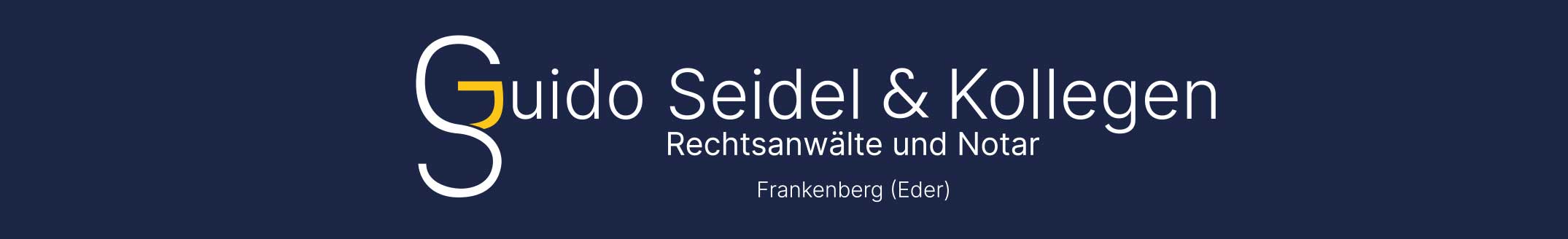    Termin am 	bei	  Notar Guido Seidel	   noch kein Termin vereinbartDie nachfolgenden Angaben macht der	  Verkäufer	  Käufer	  MaklerVerkäuferEhegatte / weitere VerkäuferName, VornameGeburtsnameGeburtsdatumSteuer-Identifikations-Nummer   (11-stellig)StrasseWohnort mit PLZStaatsangehörigkeitTelefon und/oderE-Mail-AdresseKäuferEhegatte / weitere KäuferName, VornameGeburtsnameGeburtsdatumSteuer-Identifikations-Nummer   (11-stellig)Strasse
mit HausnummerWohnort 
mit PLZStaatsangehörigkeitTelefon und/oderE-Mail-AdresseErwerbsverhältnis(z.B. je 1/2)VertragsobjektOrt, Strasse, Hausnummer, Flurstück, Grundbuchnummerfalls das Vertragsobjekt außerhalb von Baden-Württemberg liegt, bitte aktuellen Grundbuchauszug beifügen - dieser ist auf Antrag beim zuständigen Amtsgericht erhältlichKaufpreisEUR					zur Zahlung fällig	sofort in bar	vorab überwiesen	sofort überwiesen	am	Konto des Veräußerers:									(Bank)		IBAN: DEVerpachtung	nein	ja, Pächter kauft	ja, wird übernommenNutzung, weitere Grundstücke	Objekt ist Waldfläche	Objekt ist im Naturschutzgebiet	Objekt liegt direkt an Fluss oder Bach und zwar am	Objekt grenzt an weitere Grundstücke und die Gesamtgröße ist größer 	als 10.000 qm (= 1 ha)Verbrauchervertrag?	Verkäufer und Käufer handeln privat	Verkäufer und Käufer handeln gewerblich (z.B. beide Landwirte)	ein Beteiligter handelt gewerblich (z.B. Landwirt)
	>> in diesem Fall muss zwingend eine 2-Wochen-Frist zwischen Zugang 	des Kaufvertrags-Entwurfs und des Beurkundungstermins liegen!Besonderheiten(z.B. mitverkaufte Gegenstände)Bitte gültigen Personalausweis oder Reisepass zum Termin mitbringen!Bitte gültigen Personalausweis oder Reisepass zum Termin mitbringen!Auftrag an den NotarZur Vorbereitung des Termins wird Notar Guido Seidel beauftragt, unbeglaubigte Grundbuchauszüge einzuholeneinen Entwurf zu erstellen und diesen 	an alle Beteiligten	nur an den Verkäufer	nur an den Käufer	an …zu senden. Soweit E-Mail-Adressen mitgeteilt werden, soll der Versand per E-Mail erfolgen.Datum:Unterschrift/en